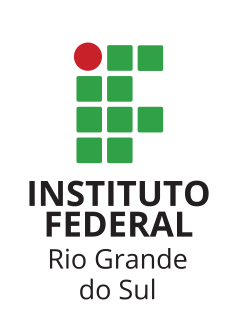 LISTA DE VERIFICAÇÃO PARA CONFERÊNCIA DO PROCESSO DE DISPENSA Lei 14.133/2021 Art. 75 – FUNDAÇÃO DE APOIO - XV - para contratação de instituição brasileira que tenha por finalidade estatutária apoiar, captar e executar atividades de ensino, pesquisa, extensão, desenvolvimento institucional, científico e tecnológico e estímulo à inovação, inclusive para gerir administrativa e financeiramente essas atividades, ou para contratação de instituição dedicada à recuperação social da pessoa presa, desde que o contratado tenha inquestionável reputação ética e profissional e não tenha fins lucrativos;PROCESSO Nº: ____________________________DISPENSA  Nº: _______________ITEMATOS ADMINISTRATIVOS E DOCUMENTOS A SEREM VERIFICADOSSETOR RESPONSÁVEL1Abertura de processo administrativo devidamente autuado, protocolado e numerado (Portaria Interministerial n. 1.677/2015 - DOU de 08.10.2015, Seção 1, pg.31).Licitações e Compras2Documento de Formalização de Demanda, elaborado pelo agente ou setor competente.Requisitante(modelo no site do IFRS - Licitações)3Portaria para a designação formal da equipe de Planejamento da Contratação, contendo Membros do setor requisitante, licitações, contratos e área técnica, conforme o caso.Licitações e Compras4Estudo Técnico Preliminar, conforme as diretrizes constantes da IN SEGES/MP nº 58/2022Equipe de Planejamento5Projetos e documentos referentes ao projeto (Plano de trabalho)Requisitante6Proposta, assinada e carimbada da Fundação indicando a faixa de valores que enquadra conforme Portaria n° 4318/2021 PROPLANRequisitante solicita à Fundação7PORTARIA Nº 4318 de 02/09/2021- Tabela de valoresRequisitante8Portaria interministerial MEC/MCTIC Nº 191 de 13.02.2012 que trata da exigência de credenciamento da Fundação pelas ICTs, a lei 8.958 de 20.12.1994 e o decreto 7.423 de 31.12.2010Requisitante9Publicação no DOU da portaria da autorização da FEENG/FAURGSRequisitante10Estatuto da FundaçãoRequisitante11Declaração de reputação ético-profissional da Fundação ratificado pelo IFRS (Pró-reitor ou Diretor da área)Requisitante(Licitações e Compras envia modelo)11.1Declaração de que a fundação atende aos requisitos específicos para a dispensa de licitação enquadrada no art. 75, XV, da Lei nº 14.133/2021.Requisitante(modelo no site do IFRS - Licitações)12Foi elaborado e juntado aos autos o Mapa de Riscos previsto no art. 26, §1º, incisos I e II, de acordo com o modelo do anexo IV da IN/SEGES 5/2017? (arts. 20 e 26 da IN/SEGES 5/2017)Equipe de Planejamento13Disponibilidade orçamentária referente aos custos operacionaisOrçamento e Finanças14Projeto Básico com cronogramaNome, SIAPE e assinatura do(s) elaborador(es) (requisitantes).Autorização e aprovação motivada da autoridade competente, para contratação direta no projeto básico (Art.50, IV, Lei 9.784/99):Data, nome, SIAPE, assinatura e Portaria da Autoridade Competente.(Reitor na Reitoria ou Diretor Geral nos campi)ANEXO: Declaração de Prevenção ao Nepotismo (solicitar para a Fundação)Requisitante(Licitações e Compras envia modelo)15Minuta de contrato da FEENG/FAURGS.Requisitante solicita à Fundação(Contratos revisa)16Portaria da Autoridade Competente que assinou Projeto BásicoLicitações e Compras16.1Portaria(s) Substituto(s) quando for o casoLicitações e Compras17Declaração de cumprimento aos termos da Lei 9.854/99 e que inexistem fatos impeditivos? (solicitar por e-mail declaração assinada).Requisitante solicita à Fundação(Licitações e Compras envia modelo)18SICAF ou emissão das seguintes certidões:a) regularidade fiscal federal conjunta com INSS (art. 193, Lei 5.172/66 e art. 195, §3°, CF 1988);b) regularidade com o Fundo de Garantia por Tempo de Serviço (FGTS – art. 2°, Lei 9.012/95);c) regularidade trabalhista CNDT (Lei 12.440/11).Consulta de registro de penalidades:(a) Cadastro Nacional de Empresas Inidôneas e Suspensas – CEIS (http://www.portaltransparencia.gov.br);(b) Lista de Inidôneos do Tribunal de Contas da União (https://contas.tcu.gov.br);(c) Sistema de Cadastro Unificado de Fornecedores – SICAF;(d) Conselho Nacional de Justiça - CNJ (http://www.cnj.jus.br).Obs: ACÓRDÃO Nº 260/2002 TCU – Plenário (trecho)“8.3. determinar ao Superior Tribunal de Justiça que:8.3.1. observe a exigência legal (art. 29, inciso IV, da Lei nº 8.666/93) e constitucional (art. 195, § 3º) de que nas licitações públicas, mesmo em casos de dispensa ou inexigibilidade, é obrigatória a comprovação por parte da empresa contratada, da regularidade para com a seguridade social, por meio da apresentação de Certidão Negativa de Débito (INSS – art. 47-I-a, da Lei nº 8.212/91); Certidão Negativa de Débitos de Tributos e Contribuições Federais (SRF-IN nº 80/97) e Certificado de Regularidade do FGTS (CEF – art.27.a da Lei nº 8.036/90);”Licitações e Compras19IN RFB Nº 1234/2012 (NÃO RETENÇÃO). Estes 2 (dois) documentos não são para fins habilitatórios, podendo ser apresentados pela empresa até o momento do pagamento. Ex: casos de pagamento de anuidades.As entidades beneficentes de assistência social previstas nos incisos III (instituições de educação e de assistência social, sem fins lucrativos) e IV (instituições de caráter filantrópico, recreativo, cultural e às associações civis) do art. 4º da IN RFB 1.234/2012, que atuam nas áreas de saúde, da educação e da assistência social deverão apresentar declaração de imune/isenta e Certificado de Entidade Beneficente de Assistência Social (Cebas), expedido pelos Ministérios das respectivas áreas de atuação da entidade ( § 6º, art. 6º, IN RFB 1.234/2012) e, no caso de não apresentação do Cebas, na forma prevista pelo § 6º, torna-se obrigatória a retenção do IR e das contribuições sobre o valor total da NF ou fatura no percentual de 9,45%, no código de arrecadação 6190 - demais serviços  ( § 8º, art. 6º, IN RFB 1.234/2012).Licitações e Compras20Relatório da Dispensa de LicitaçãoAssinado pelo Coordenador de Licitações e ComprasLicitações e Compras21Ofício interno de encaminhamento à Procuradoria Jurídica para análise e parecer.Licitações e Compras22Análise e aprovação do processo pela assessoria jurídicaProcuradoria Jurídica23Havendo apontamentos quanto ao processo pela Assessoria Jurídica.Foram procedidos os ajustes, complementação e respectivo relatório de procedimentos, ações e explicações após análise Jurídica?Licitações e Compras com auxílio do requisitante se necessário24Ofício interno de encaminhamento à Procuradoria Jurídica (caso seja necessário restituir o processo).Licitações e Compras25Reanálise e aprovação pela assessoria jurídica.Procuradoria Jurídica26Homologação e Ratificação(Autoridade competente – Reitor ou Diretor Geral)Licitações e Compras27Classificação Contábil quanto à natureza de despesa dos itens, junto a área contábil (consta na disponibilidade orçamentária). Consulta no sistema quanto ao Código CATSER ref. subitem e elemento de despesa, para lançamento correto no Siasgnet.Licitações e Compras28Incluir no processo cópia da tela do encerramento do lançamento da Dispensa no Siasgnet.Licitações e Compras29Juntar ao processo extrato de divulgação no Portal Nacional de Contratações Públicas (PNCP).Licitações e Compras30E-mail para requisitante e setor de Contratos – informe da Homologação e envio de documentos necessários para a contratação.Licitações e Compras